BIJLAGE  bijGecoördineerd examen stralingsbeschermingDeskundigheidsniveau 3Nuclear Research and consultancy Group	NRGTechnische Universiteit Delft	TUDBoerhaave Nascholing/LUMC	BN/LUMCRijksuniversiteit Groningen	RUGRadboudumc	RUMCTU Eindhoven	TU/e	examendatum: 11 mei 2015	examenduur: 13.30 - 16.30 uurInstructie:Wanneer u andere gegevens gebruikt dan in deze bijlage zijn genoemd, vermeld dan de herkomst! Deze bijlage omvat 14 doorlopend genummerde pagina’s. Controleer dit!INHOUDSOPGAVEPagina	3-4	Handboek Radionucliden, A.S. Keverling Buisman (2e druk 2007), blz. 32-33: 32P5-7	Vergunningsbijlage ‘Bijlage radionuclidenlaboratoria’,  blz. 10, 11, 128	Tabel 1: Omgevingsdosisequivalent (µSv) op verschillende afstanden en posities rond de patiënt bij een therapeutische dosis elektronenstraling van 10 Gy8	Tabel 2: Gemeten halfwaarde- en tiendewaardediktes (HVL resp. TVL) voor brede bundels fotonenstraling voor lood, beton en ijzer als functie van de toegepaste elektronenversnelspanning tijdens IORT 
Uit: Introduction to Health Physics, Herman Cember, third edition9-10	Handboek Radionucliden, A.S. Keverling Buisman (2e druk 2007), blz. 172-173: 137Cs11	Vereenvoudigd vervalschema van 207Bi12	Fotonenspectra gemeten aan de 207Bi-bron13		Tabel met kwantitatieve gegevens bij de fotonenspectra 14		Door 83-Bismut-207 uitgezonden stralingHandboek Radionucliden, A.S. Keverling Buisman (2e druk 2007), blz. 32-33: 32P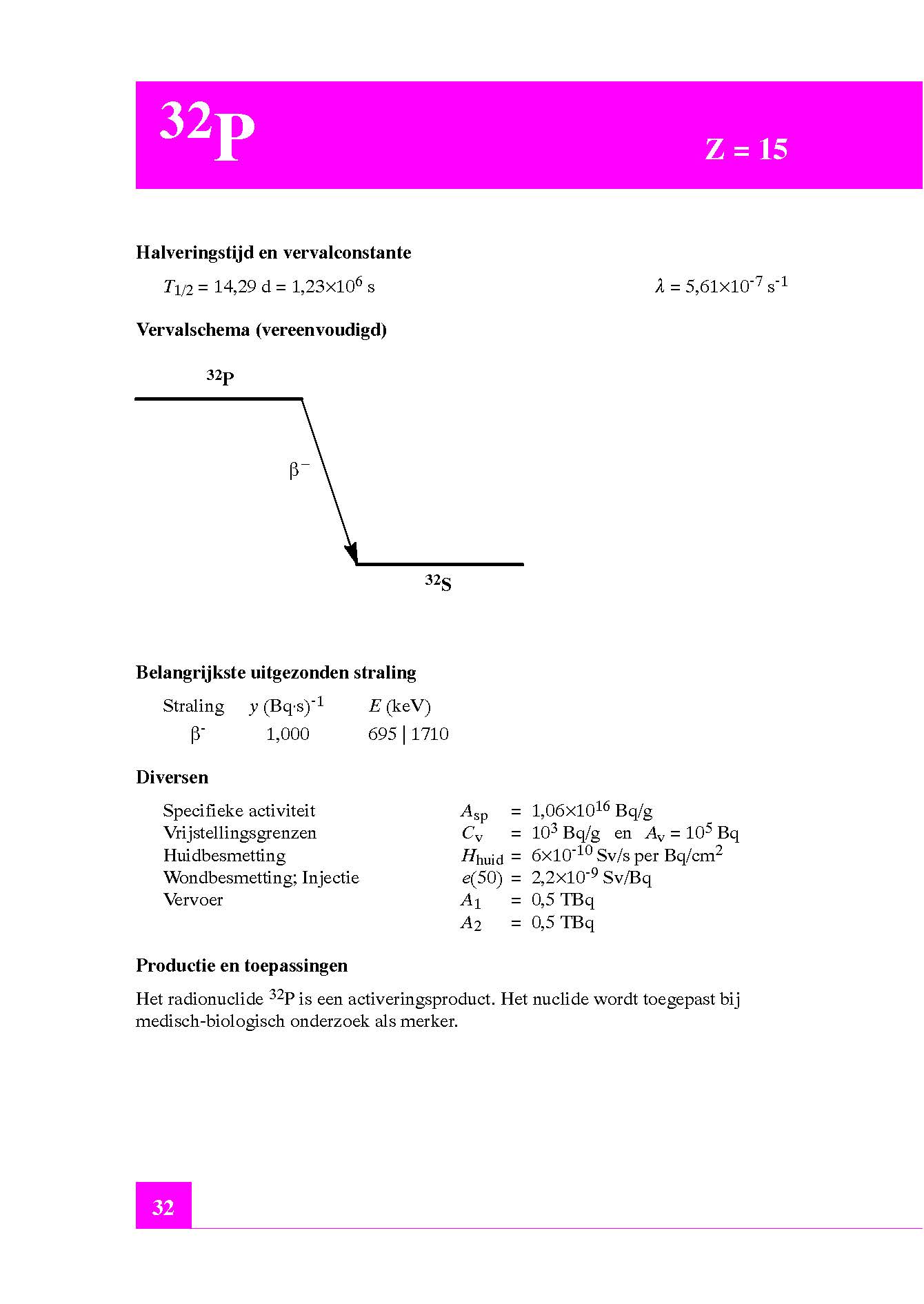 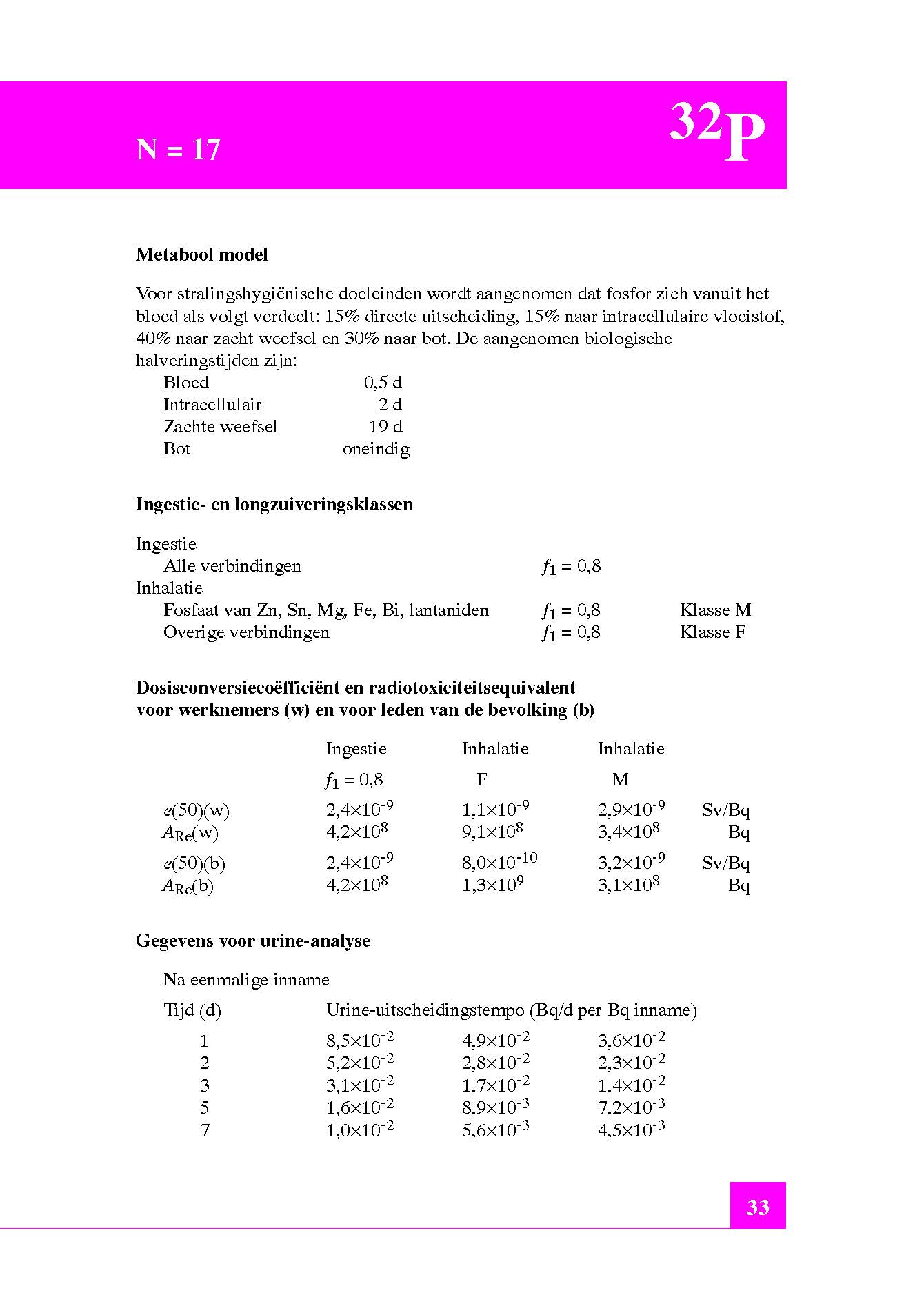 Vergunningsbijlage ‘Bijlage radionuclidenlaboratorium’, blz.10, 11, 12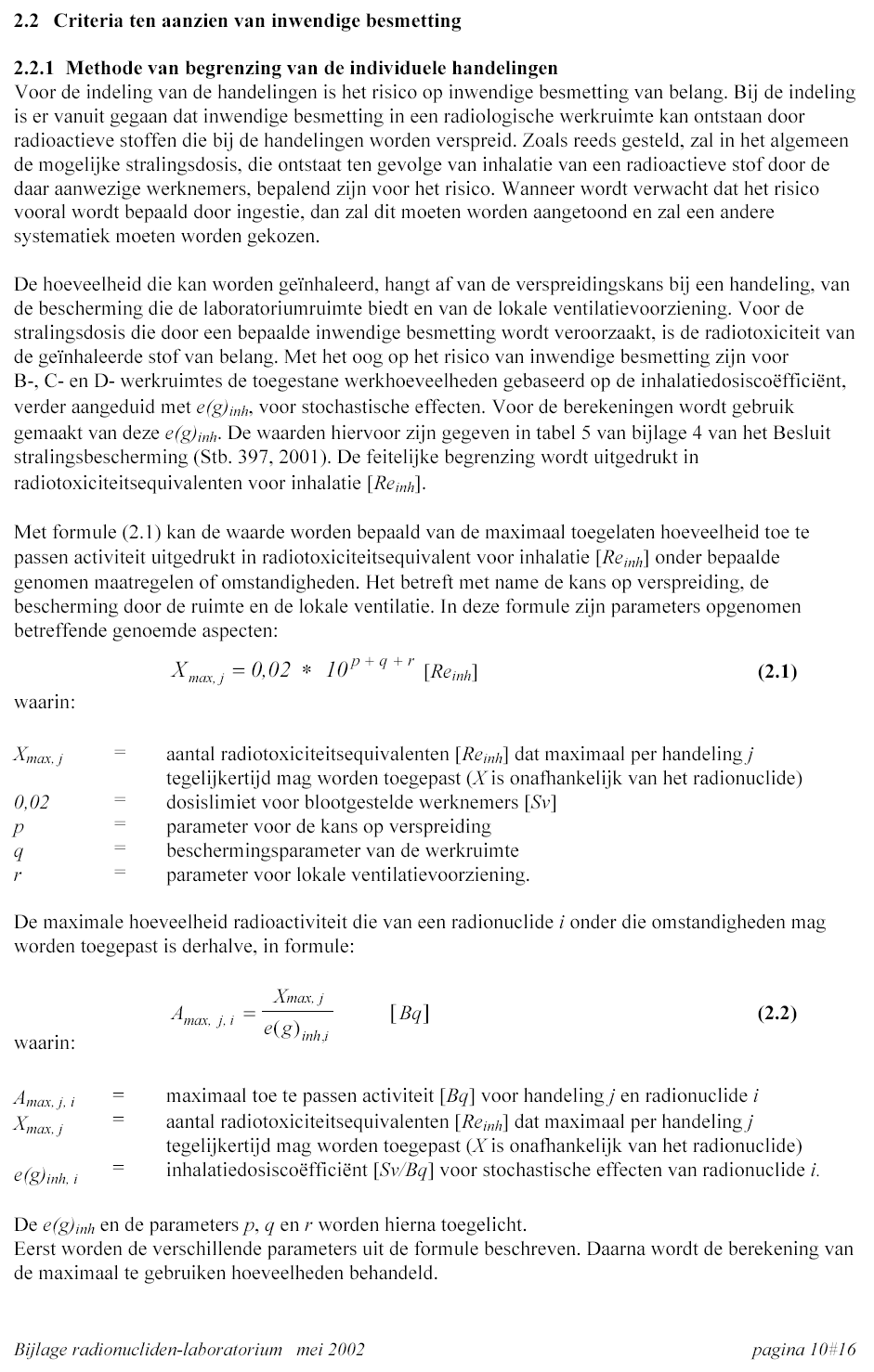 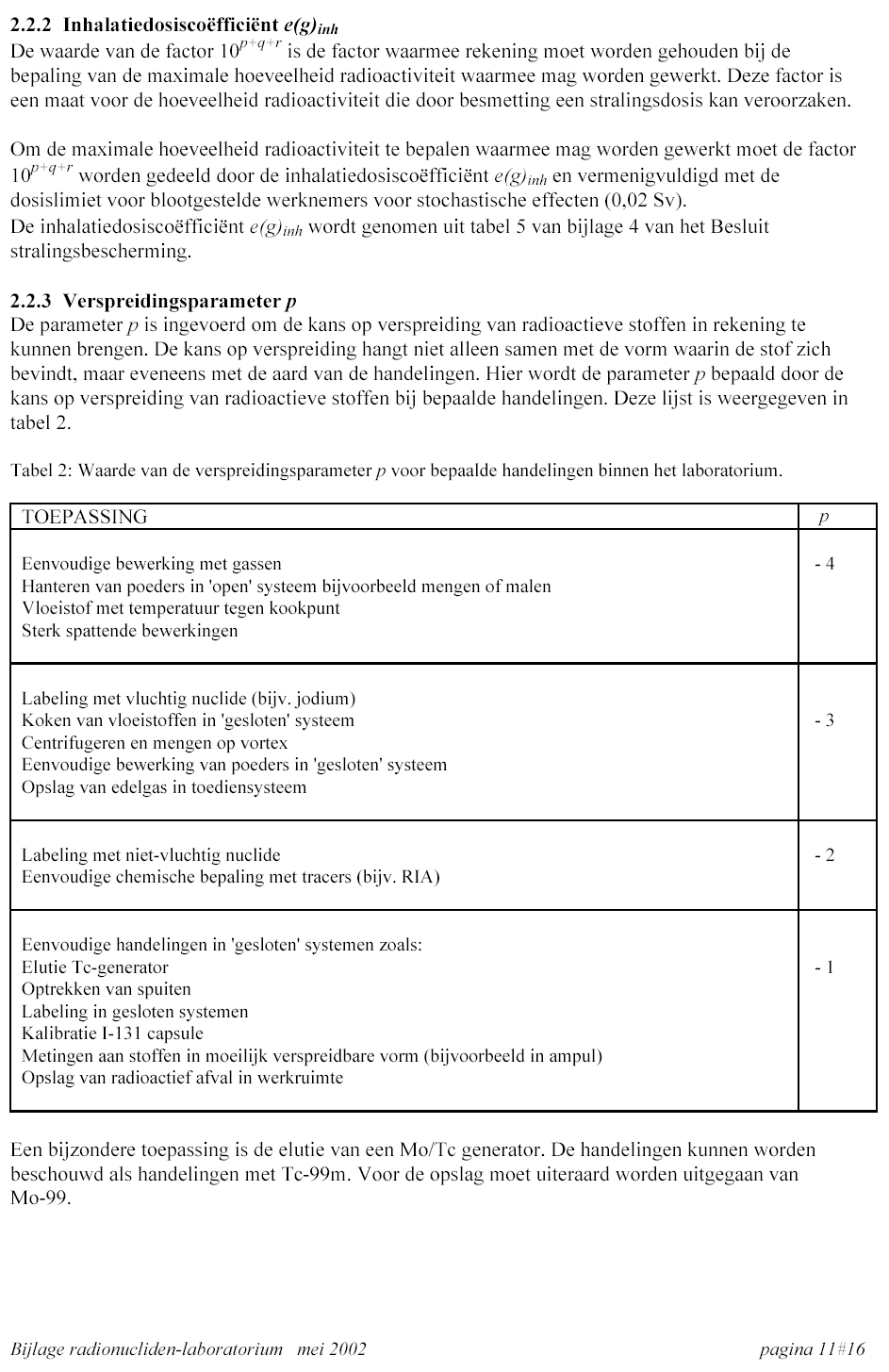 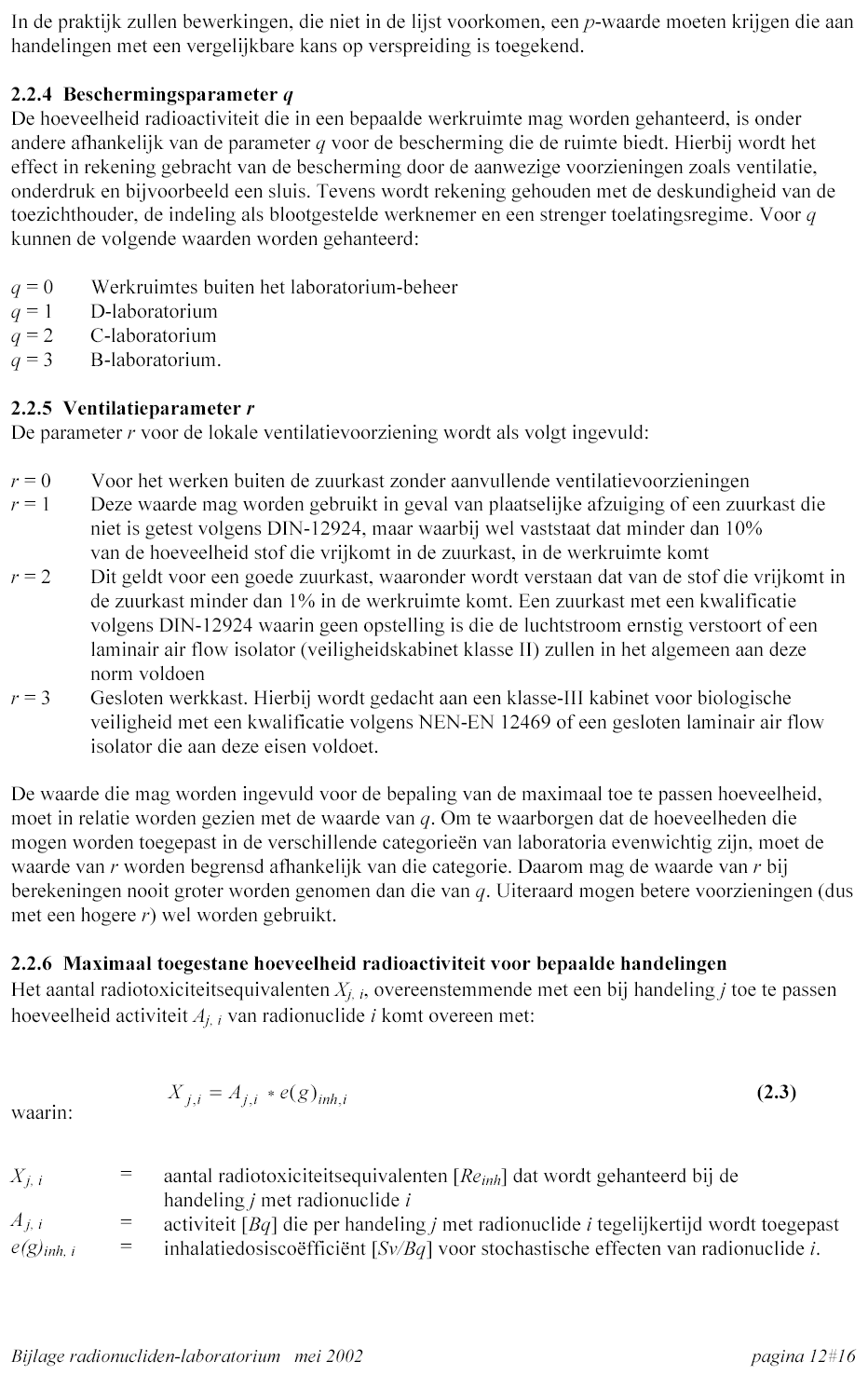 Tabel 1: Omgevingsdosisequivalent (µSv) op verschillende afstanden en posities rond de patiënt bij een therapeutische dosis van 10 Gy. De afstanden zijn tot de bestraalde plaats in de patiënt. De hoeken zijn ten opzichte van de elektronenbundelrichting, waarbij 0° de doorgaande richting is. 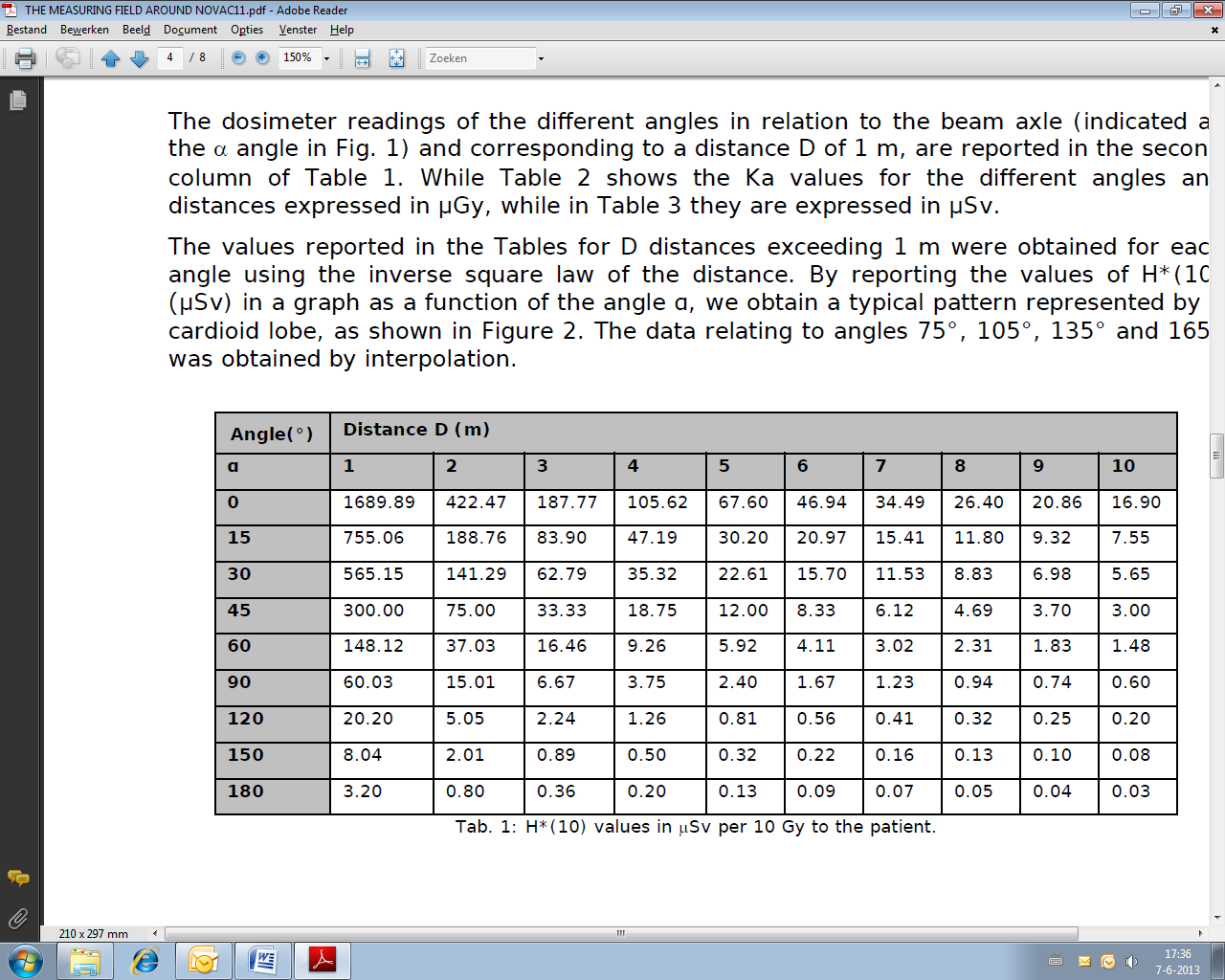 Tabel 2: Gemeten halfwaarde- en tiendewaardediktes (HVL resp. TVL) voor brede bundels fotonenstraling voor lood, beton en ijzer als functie van de toegepaste elektronenversnelspanning tijdens IORT.Uit: Introduction to Health Physics, Herman Cember, third edition.Handboek Radionucliden, A.S. Keverling Buisman (2e druk 2007), blz. 172-173: 137Cs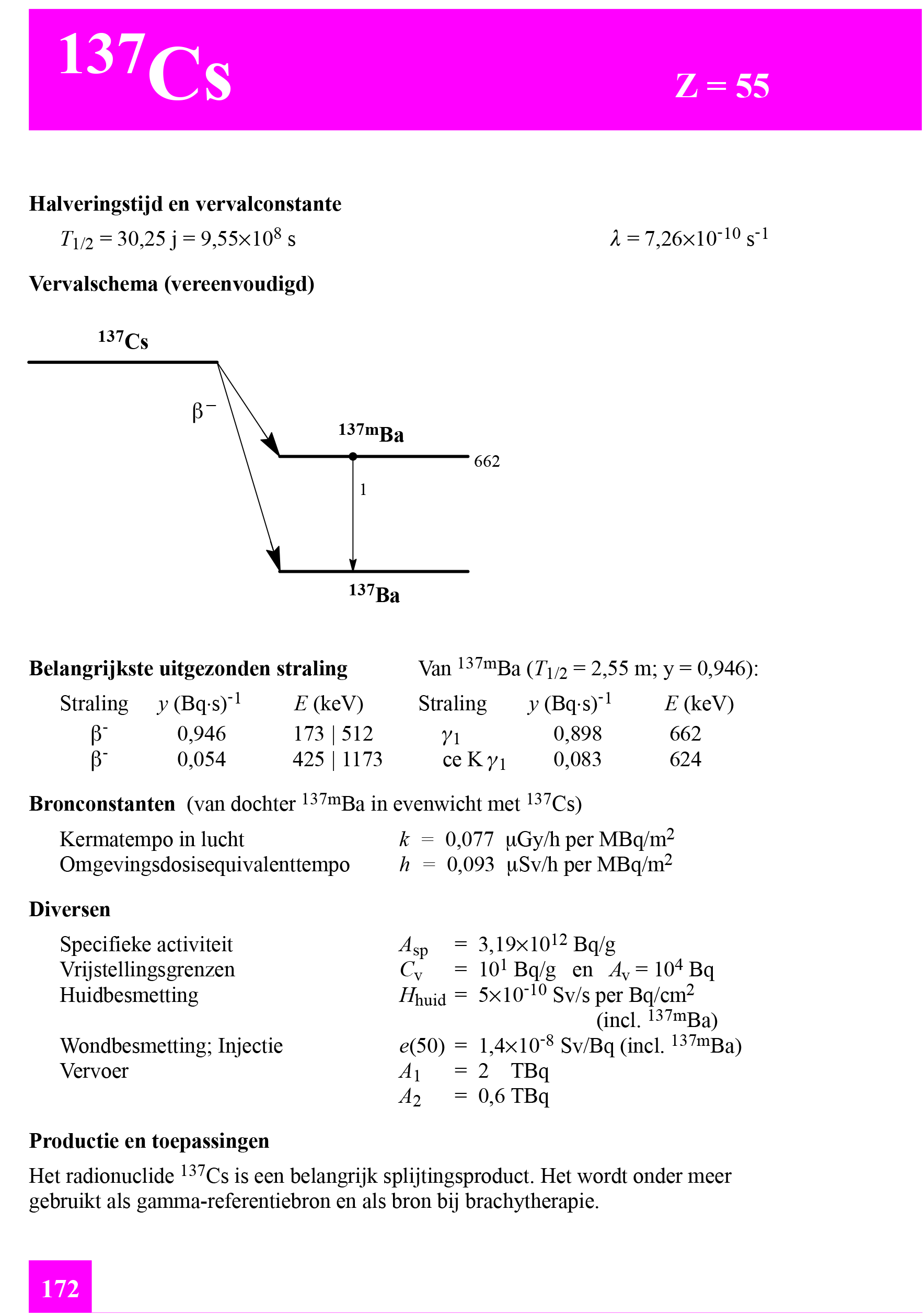 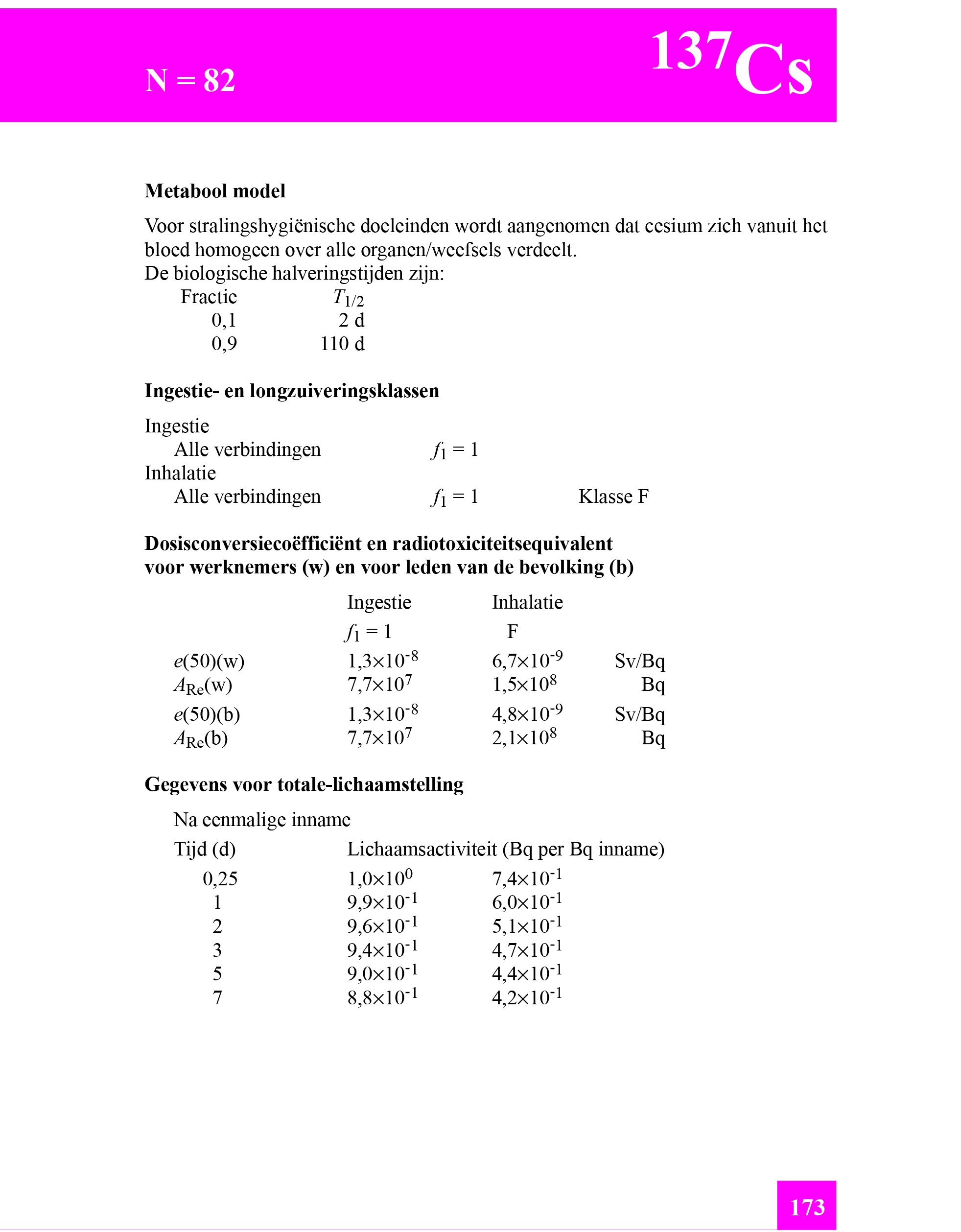 Vereenvoudigd vervalschema van 207BiQ = 2,398 MeVFotonenspectra gemeten aan de 207Bi-bronTeltijd van alle spectra was 10 minuten. Bij de metingen aan de bron, was de afstand van de bron tot de bovenkant detector steeds 10 cm. De pieken vallen in de gemarkeerde gebieden: de ROI’s. De grenswaarden voor de ROI’s zijn:ROI I van 54 – 113 keV; II van 517 – 626 keV; III van 994 – 1141 keV. Voor de meetwaarden, zie de tabel op de volgende pagina (Bijlage 4).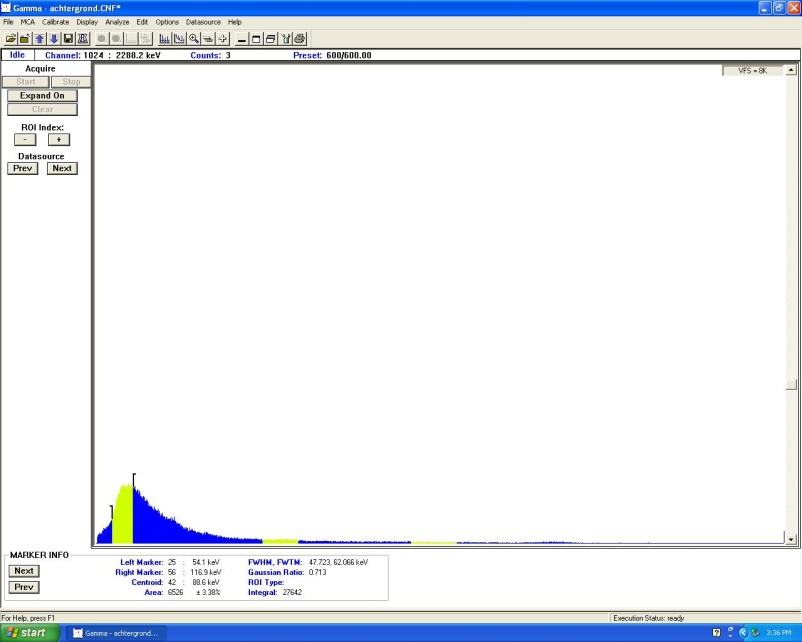 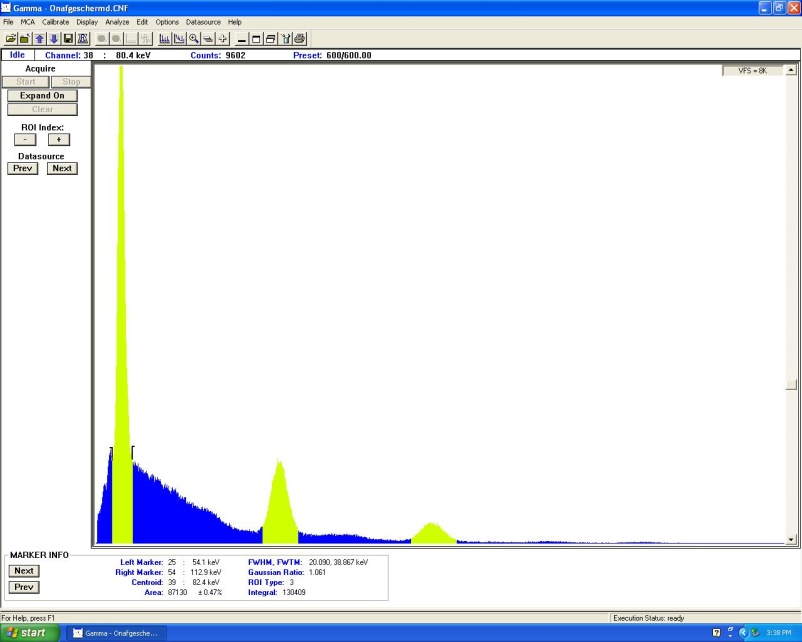 Achtergrondspectrum				Spectrum 1207Bi-bron onafgeschermd--------------------------------			--------------------------------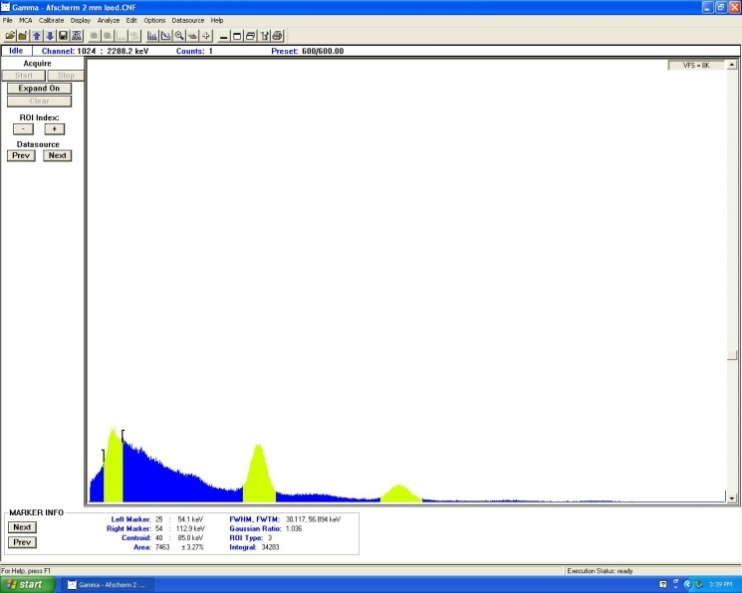 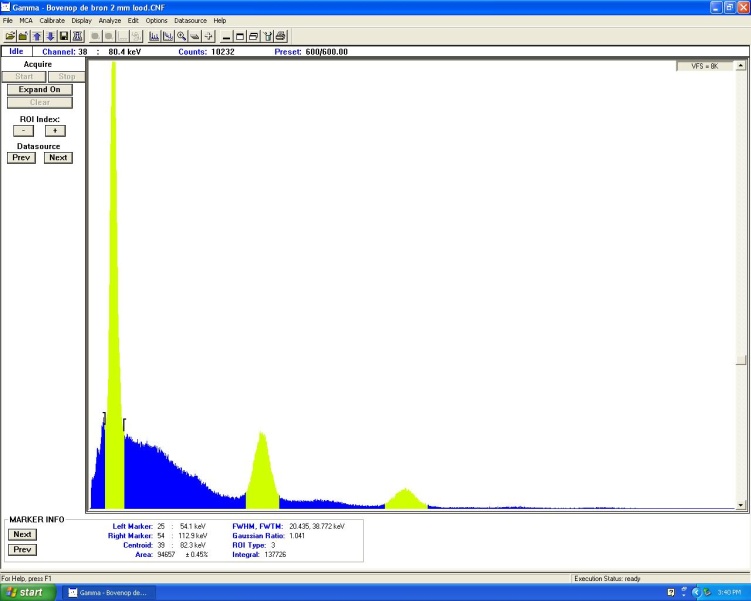 Spectrum 2A					Spectrum 2B207Bi-bron afgeschermd, 				207Bi-bron onafgeschermd,2,0 mm dikke loden plaat tussen				2,0 mm dikke loden plaat bron en detector 					bovenop de bron        ↕							       ↕Situatie 2A zijaanzicht:				Situatie 2B zijaanzicht:\\Tabel met kwantitatieve gegevens bij de fotonenspectra Getabelleerd is het totaal aantal counts netto, dus reeds gecorrigeerd voor de achtergrond, in 10 minuten in het betreffende meetgebied. De dode tijd correctie is eveneens al verwerkt.Door 83-Bismut-207 uitgezonden stralingTabel overgenomen uit http://www.orau.org library nuclidedataHVLTVLHVLTVLHVLTVLElektronen-versnelspanningLoodLoodBetonBetonIJzerIJzer(MV)(mm)(mm)(cm)(cm)(cm)(cm)17,9264,414,7212,5426,421314,548,57,424,5416538,829,22,79,1616,95610,434,539,9816,95611,437,83,110,31016,65511,939,63,210,5ROI I54 – 113 keVROI II517 – 626 keVROI III994–1141 keVHele breedte6 – 1147 keVcounts nettocounts nettocounts nettocounts nettoSpectrum 1104.69540.84913.295259.534Spectrum 2A8.56931.63011.635120.979Spectrum 2B112.01240.93813.451275.510Stralingγ (i)(Bq·s)-1E (i)(keV)β+1,20·10-4383γ±2,40·10-4511gamma 16,70·10-6328ce-K, gamma 11,91·10-6240ce-L, gamma 13,26·10-7312ce-M, gamma 17,63·10-8324ce-N+, gamma 12,47·10-8327gamma 20,977570ce-K, gamma 20,016482ce-L, gamma 20,004554gamma 30,001898ce-K, gamma 32,43·10-5810ce-L, gamma 34,04·10-6882gamma 40,7451.064ce-K, gamma 40,072976ce-L, gamma 40,0181.048ce-M+, gamma 40,0061.061gamma 50,0011.442ce-K, gamma 53,55·10-61.354ce-L, gamma 56,11·10-71.426gamma 60,0691.770Kalpha1 X-ray0,36675,0Kalpha2 X-ray0,21872,8Kbeta X-ray0,16384,9L X-ray0,33210,6Auger-K0,02856,7Auger-L0,5447,97